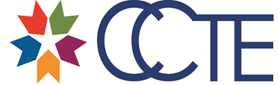 Dates to RememberSeptember 7, 218 – Auto PD @ CCTE/Cuyamaca CollegeSeptember 20, 2018 – AME Artist in Residence PD @ CCTESeptember 26, 2018 – ICT PD & AdvisorySeptember 27, 2018 AME UCCI Teachers PD @ CCTESeptember 28, 2018 – Submission of roster and petition forms for articulationOctober 3, 2018 – ECDFS PD & AdvisoryOctober 5, 2018 – Automotive Body PD October 9, 2018 – Hospitality PD & Advisory @ Specialty ProduceOctober 10, 2018 – AME Theatrical Management and Design PD & Advisory October 10, 2018 – Engineering PD & Advisory @ Scripps Ranch High SchoolOctober 11, 2018 – AME Middle School Video PDOctober 17, 2018 - AME Foundations in VAD & DAMM PD & Advisory @ CCTEOctober 17, 2018 – Automotive Repair PD @ Clairemont High School October 18, 2018 – HSMT Industry Sector PD & Advisory @ CCTEOctober 19, 2018 – Automotive College Day @ CCTE/Miramar CollegeOctober 23, 2018 – Fire Science PD @ CCTEOctober 24, 2018 – BF & MSS Industry Sector PD & Advisory @ CCTEOctober 25, 2018 - AME Graphic Design PD & AdvisoryNovember 1, 2018 – AME Broadcast PD & AdvisoryNovember 1, 2018 – AME Multimedia PD & AdvisoryNovember 5-9, 2018 – Blue Tech WeekNovember 6, 2018 – ICT Middle School PDNovember 7, 2018 – Building Trades PD @ AGCNovember 8, 2018 – ICT AP Computer Science A PDNovember 14, 2018 – Green Up & Go PD @ November 15, 2018 – Thanksgiving on the PradoNovember 29, 2018 – ICT High School Pathways PD December 3-7, 2018 – CODE WeekDecember 5, 2018 – Screen Printing PDDecember 11, 2018 – Criminal Justice PD @ CCTEJanuary 17, 2019 – Teen Iron Chef @ The Art InstituteJanuary 23,  2019 – Photo 360 @ City College February 7, 2019 – CCTE Mid-Year Full Team MeetingFebruary 13, 2019 – Hospitality ConferenceFebruary 25 – March 8, 2019 – Perkins AuditMarch 3-5, 2019 – CPA Conference, SacramentoMarch 6-9, 2019 – FIRST RoboticsMarch 21, 2019 – ICT High School Pathways PDApril 4, 2019 – AME Artist in Residence Teacher PD @ CCTEApril 10, 2019 – ECDFS PD @ TBDApril 11, 2019 – AME UCCI Teachers PD @ CCTEApril 16, 2019 – Hospitality PD & Advisory @ Specialty ProduceApril 17, 2019 – AME Theatrical Management & Design PD @ CCTEApril 18, 2019 – AME Foundations in VAD & DAMM PDApril 18, 2019 – ICT Middle School PDApril 23, 2019 – AME Broadcast PD & AdvisoryApril 24, 2019 – HSMT PD @ CCTEApril 25, 2019 – BF & MSS PD @ CCTEApril 25, 2019 – ICT AP Computer Science A PDMay 7, 2019 – AME Multimedia PD & AdvisoryMay 8, 2019 – AME Graphic Design PD & AdvisoryMay 22, 2019 – CCTE ShowcaseMay 30, 2019 – CCTE End-of-Year Full Team MeetingMay 31, 2019 – Deadline for CATEMA Rosters – Exams and final gradeJune 17-28, 2019 – Summer Institute